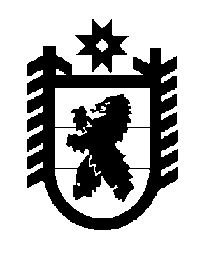 Российская Федерация Республика Карелия    ПРАВИТЕЛЬСТВО РЕСПУБЛИКИ КАРЕЛИЯПОСТАНОВЛЕНИЕот 10 ноября 2016 года № 400-Пг. Петрозаводск О внесении изменения в постановление Правительства 
Республики Карелия от 26 ноября 2014 года № 346-П       В соответствии с частью 5 статьи 168 Жилищного кодекса Российской Федерации Правительство Республики Карелия п о с т а н о в л я е т:Внести в региональную программу капитального ремонта общего имущества в многоквартирных домах, расположенных на территории Республики Карелия, на 2015 – 2044 годы, утвержденную постановлением Правительства Республики Карелия от 26 ноября 2014 года № 346-П (Собрание законодательства Республики Карелия, 2014, № 11, ст. 2034; Официальный интернет-портал правовой информации (www.pravo.gov.ru), 
1 июня 2016 года, № 1000201606010002),  изменение, изложив ее в редакции согласно приложению к настоящему постановлению.ГлаваРеспублики Карелия 				                  	      А.П. Худилайнен  